Engineering Ethics – Practical Applications WebinarHosted by the Ohio LTAP CenterTheory versus practice.  Classroom versus real-world.  Many times, those tasked with following ethics laws, standards or codes are given theoretical, classroom type examples not applicable in the much more complex, nuanced world we live and work in.Join us in hosting Dean C. Ringle, P.E., P.S. on February 11th for a presentation on how Engineering Ethics can and should be applied in the real world.  Mr. Ringle is Executive Director of the County Engineers Association of Ohio (CEAO).  Prior to joining CEAO, he worked at the Franklin County Engineer’s Office for more than 36 years, with the last 17 years serving as the Franklin County Engineer.  He serves on the boards of the Ohio State Board of Registration for Professional Engineers and Surveyors, the National Council of Examiners for Engineering and Surveying and the OSU Civil, Environmental and Geodetic Engineering Advisory Board.Registration – There is no registration fee for this training.February 11, 2021 – 1:00pm to 2:00pm ESTPlease register to participate in the webinar at:https://register.gotowebinar.com/register/3364887523788134668Questions?  Please contact Ohio LTAP at ltap@dot.ohio.gov or 614-387-7359.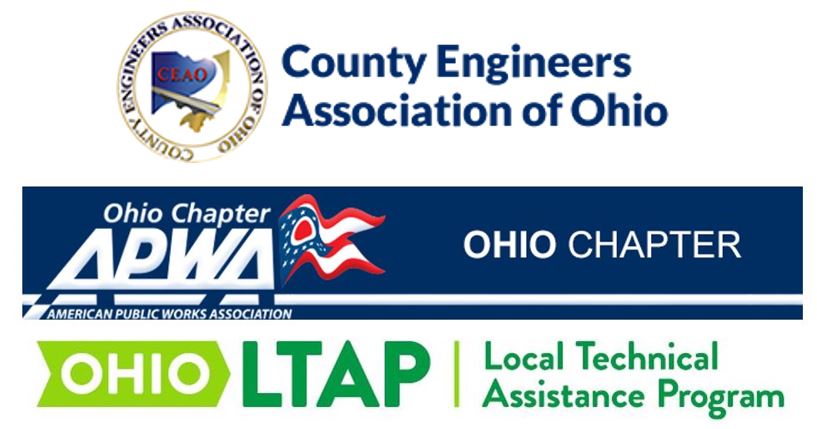 